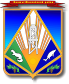 МУНИЦИПАЛЬНОЕ ОБРАЗОВАНИЕХАНТЫ-МАНСИЙСКИЙ РАЙОНХанты-Мансийский автономный округ – ЮграАДМИНИСТРАЦИЯ ХАНТЫ-МАНСИЙСКОГО РАЙОНАП О С Т А Н О В Л Е Н И Еот 12.08.2015                             			                                     № 175г. Ханты-МансийскОб утверждении Инструкции о порядке выезда из Российской Федерации лиц, замещающих должности муниципальной службы в администрации Ханты-Мансийского района, лиц, замещающих должности, не отнесенные к должностям муниципальной службы, и осуществляющих техническое обеспечение деятельности администрации Ханты-Мансийскогорайона, руководителей и работников муниципальных учреждений Ханты-Мансийского района, имеющих допуск к работе со сведениями, составляющими государственную тайнуВ соответствии с Законом Российской Федерации от 21.07.1993                     № 5485-1 «О государственной тайне», Федеральным законом от 15.08.1996 № 114-ФЗ «О порядке выезда из Российской Федерации и въезда                             в Российскую Федерацию», во исполнение требований разделов III и VIII Инструкции по обеспечению режима секретности в Российской Федерации, утвержденной постановлением Правительства Российской Федерации от 05.01.2004 № 3-1, принимая во внимание постановление Губернатора Ханты-Мансийского автономного округа – Югры                             от 14.03.2015 № 24 «О внесении изменений в постановление Губернатора Ханты-Мансийского автономного округа – Югры от 23.08.2011 № 124    «Об инструкции о порядке выезда из Российской Федерации лиц, замещающих государственные должности, и лиц, замещающих должности государственной гражданской службы Ханты-Мансийского автономного округа – Югры, имеющих допуск к государственной тайне                                       и осведомленных в сведениях особой важности или совершенно секретных сведениях»:Утвердить Инструкцию о порядке выезда из Российской Федерации лиц, замещающих должности муниципальной службы                          в администрации Ханты-Мансийского района, лиц, замещающих должности, не отнесенные к должностям муниципальной службы,                         и осуществляющих техническое обеспечение деятельности администрации Ханты-Мансийского района, руководителей и работников муниципальных учреждений Ханты-Мансийского района, имеющих допуск к работе                        со сведениями, составляющими государственную тайну (далее – Инструкция), согласно приложению.Отделу специальных мероприятий администрации Ханты-Мансийского района:разработать и представить на утверждение формы документов, необходимых для реализации настоящего постановления;довести требования Инструкции до сведения заинтересованных лиц.Считать утратившим силу постановление администрации Ханты-Мансийского района от 21.02.2012 № 37 «Об утверждении Инструкции                  о порядке выезда из Российской Федерации лиц, замещающих должности муниципальной службы в администрации Ханты-Мансийского района, имеющих допуск к государственной тайне и осведомленных в совершенно секретных сведениях».Опубликовать настоящее постановление в газете «Наш район»               и разместить на официальном сайте администрации Ханты-Мансийского района.Контроль за выполнением постановления возложить                         на первого заместителя главы администрации района.Глава администрацииХанты-Мансийского района                                                           В.Г.Усманов Приложение к постановлению администрацииХанты-Мансийского районаот 12.08.2015 № 175ИНСТРУКЦИЯо порядке выезда из Российской Федерации лиц, замещающих должности муниципальной службы в администрации Ханты-Мансийского района, лиц, замещающих должности, не отнесенные к должностям муниципальной службы, и осуществляющих техническое обеспечение деятельности администрации Ханты-Мансийского района, руководителей и работников муниципальных учреждений Ханты-Мансийского района, имеющих допуск к работе со сведениями, составляющими государственную тайнуОбщие положенияНастоящая Инструкция определяет правила согласования выезда за пределы Российской Федерации (далее – за границу) лиц, замещающих должности муниципальной службы в администрации Ханты-Мансийского района, лиц, замещающих должности, не отнесенные                        к должностям муниципальной службы, и осуществляющих техническое обеспечение деятельности администрации Ханты-Мансийского района, руководителей и работников муниципальных учреждений Ханты-Мансийского района, имеющих допуск работе со сведениями, составляющими государственную тайну (далее – сотрудники), определяет порядок:согласования выезда сотрудников за границу;сдачи, учета и хранения паспортов, удостоверяющих личность гражданина Российской Федерации за пределами Российской Федерации (далее – заграничный паспорт) сотрудников.Требования Инструкции распространяются на случаи выезда лиц, указанных в пункте 1.1 настоящей Инструкции, за границу в связи с командированием, а также по частным вопросам (туристические поездки, гостевые визы, лечение).Лица, указанные в пункте 1.1 настоящей Инструкции,                         не позднее 20 дней до планируемого выезда за границу обязаны письменно согласовать с руководителем, принявшим решение о допуске                                к государственной тайне, либо с представителем нанимателя (работодателем) свой выезд за границу и направить согласованное заявление (с указанием страны и даты выезда) в отдел специальных мероприятий администрации Ханты-Мансийского района (далее – отдел специальных мероприятий) для оформления заключения                                           об осведомленности.Решение о временном ограничении права на выезд за границу               лица, указанного в пункте 1.1 настоящей Инструкции, может быть принято, если оно при допуске к сведениям, составляющим государственную тайну, приняло обязательство, предполагающее временное ограничение его права на выезд за границу. При этом срок ограничения исчисляется со дня последнего, документально подтвержденного, ознакомления со сведениями особой важности или совершенно секретными сведениями.При наличии оснований для временного ограничения права                  на выезд за границу срок ограничения не может превышать пяти лет со дня последнего ознакомления сотрудников со сведениями особой важности или совершенно секретными сведениями.Ограничение на выезд за границу не может быть применено                  в отношении лиц, указанных в пункте 1.1 настоящей Инструкции,                         не осведомленных в сведениях особой важности или совершенно секретных сведениях, независимо от наличия у них допуска                            к государственной тайне и подписанного ими обязательства (приложения                  к трудовому договору), допускающего временное ограничение их права               на выезд за границу.Допуск лица, указанного в пункте 1.1 настоящей Инструкции,               к государственной тайне прекращается по решению руководителя, принявшего решение о допуске к государственной тайне, в случае однократного нарушения им обязательств, связанных с согласованием выезда за границу.Согласование выезда сотрудников, имеющих допуск к государственной тайне и осведомленных в особой важности или совершенно секретных сведениях, за границуРешение о возможности выезда за границу или о временном ограничении права на выезд за границу главы администрации Ханты-Мансийского района принимается должностным лицом, являющимся по отношению к нему представителем нанимателя (работодателем).Решение о возможности выезда за границу или о временном ограничении права на выезд за границу лиц, указанных в пункте 1.1 настоящей Инструкции, принимается должностным лицом, являющимся по отношению к ним представителем нанимателя (работодателем),                     в случае его временного отсутствия право принятия такого решения предоставляется должностному лицу, исполняющему обязанности главы администрации Ханты-Мансийского района, при наличии допуска                         к государственной тайне.Отдел специальных мероприятий на основании поступившего заявления, указанного в пункте 1.3 настоящей Инструкции, в течение десяти дней оформляет заключение об осведомленности в совершенно секретных сведениях (далее – заключение) и проект решения о праве                  на выезд за границу.В заключении отдел специальных мероприятий делает вывод             о возможности выезда сотрудника за границу или целесообразности временного ограничения его права на выезд за границу.Заключение и решение оформляются в каждом случае выезда          за границу сотрудников, осведомленных в совершенно секретных сведениях.Заключение и проект решения представляются отделом специальных мероприятий должностному лицу, принявшему решение                 о допуске к государственной тайне.Принятое указанным выше должностным лицом решение доводится отделом специальных мероприятий до сведения сотрудника под роспись.Решение (положительное или отрицательное), а также заявление, заключение хранятся в отделе специальных мероприятий.Сотрудники, имеющие заграничный паспорт, при принятии решения о временном ограничении их права на выезд за границу обязаны               в пятидневный срок передать его на хранение до истечения установленного срока ограничения в отдел специальных мероприятий.Обязанность сотрудника передать заграничный паспорт оговаривается в соответствующем обязательстве (приложении к трудовому договору).Прием заграничного паспорта на хранение осуществляется отделом специальных мероприятий и оформляется распиской о приеме заграничного паспорта на хранение.Учет заграничных паспортов ведется в журнале учета и выдачи заграничных паспортов.В случае, если заграничный паспорт в установленные сроки                       не передан в отдел специальных мероприятий, работодатель обращается                 в государственный орган, выдавший заграничный паспорт, с просьбой                             о необходимости объявления паспорта недействительным.При положительном решении выезда сотрудника за границу заграничный паспорт выдается отделом специальных мероприятий, расписка в принятии на хранение паспорта возвращается.При расторжении служебного контракта либо истечении срока его действия, если принято решение о временном ограничении права сотрудника на выезд за границу, заграничный паспорт сотрудника направляется в государственный орган, выдавший его, и хранится там               до окончания срока действия заграничного паспорта или срока ограничения на выезд за границу.О месте нахождения заграничного паспорта отдел специальных мероприятий информирует сотрудника и территориальный орган федеральной Службы безопасности Российской Федерации.Дополнительные требования при организации выезда сотрудников, имеющих допуск к государственной тайнеи осведомленных об особой важности или совершенно секретных сведениях, за границу в служебные командировкиВыезд лиц, указанных в пункте 1.1 настоящей Инструкции, имеющих допуск к государственной тайне и осведомленных об особой важности или совершенно секретных сведениях, в служебные командировки за границу ограничивается и допускается только в случае необходимости их непосредственного участия в выполнении заданий                    и невозможности командирования менее осведомленных или                               не осведомленных об указанных сведениях лиц.Для принятия решения о возможности выезда в служебную командировку за границу лица, указанные в пункте 1.1 настоящей Инструкции, имеющие допуск к государственной тайне и осведомленные об особой важности или совершенно секретных сведениях, не позднее               20 дней до выезда обязаны направить в отдел специальных мероприятий предварительное уведомление о планируемом выезде за границу.Не позднее, чем за 1 день до выезда, начальник отдела специальных мероприятий проводит инструктаж командируемого лица             по вопросам безопасности и определяет объем информации, которая                   не может быть использована в беседах с иностранными гражданами.